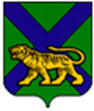 ТЕРРИТОРИАЛЬНАЯ ИЗБИРАТЕЛЬНАЯ КОМИССИЯОЛЬГИНСКОГО РАЙОНАР Е Ш Е Н И ЕО досрочном прекращении полномочий председателя участковой избирательной комиссии избирательного участка № 2103 О.С. Кардаш
    Рассмотрев поступившее в письменной форме заявление председателя участковой избирательной комиссии избирательного участка № 2103 с Кардаш Олесе Сергеевне о сложении своих полномочий председателя участковой избирательной комиссии до истечения срока полномочий, в соответствии с подпунктом «а» пункта 6, пунктом 11 статьи 29 Федерального закона «Об основных гарантиях избирательных прав и права на участие в референдуме граждан Российской Федерации», территориальная избирательная комиссия Ольгинского района                 

РЕШИЛА:

  1. Освободить Кардаш Олесю Сергеевну от обязанностей председателя участковой избирательной комиссии избирательного участка № 2103 до истечения срока полномочий.
   2. Направить копию настоящего решения в участковую избирательную комиссию избирательного участка № 2103 для сведения и ознакомления О.С. Кардаш.
    3. Разместить настоящее решение на официальном сайте администрации Ольгинского муниципального района в информационно-телекоммуникационной сети «Интернет» в разделе «территориальная избирательная комиссия Ольгинского района».Председатель комиссии                                                      А.А.БасокСекретарь комиссии                                                            И.В.Крипан04.11.2022пгт. Ольга                     № 416/92                                                        